ОтчетО проведении  мероприятии, связанных с 30-летием вывода ограниченного контингента советских войск с территории Республики Афганистан  (МКОУ «Алакский лицей»)В честь этой памятной даты в лицее был проведен цикл мероприятий, посвященных 30-летию вывода советских войск из  Афганистана. Участие в мероприятиях принимали учащиеся 5-11 классов. В этих классах были проведены классные часы об алакцах- участниках афганской войны. Классные часы прошли на хорошем организационном уровне, при активном участии всех учащихся. На мероприятия были приглашены односельчане- афганцы. В лицейской библиотеке была организована выставка книг об афганской  войне  проведен тематический вечер об Героях Советского Союза Среди учащихся 5-9 классов был проведен конкурс рисунков «Афганистан болит в моей душе» Лучшие работы учащихся были отмечены грамотами. Был оформлен тематический стенд: «30- летний юбилей вывода войск  из Афганистана». На стенде была отражена хронология афганской войны, вывешены фотографии участников- односельчан с краткими биографическими данными. В рамках празднования памятной даты был организован турнир по настольному теннису среди учащихся 5-11 кл. Победители были награждены памятными призами. Завершающим мероприятием стала вече- встреча с участниками афганской войны и их вдовами, проведенное совместно с СЦД. На встрече учащиеся выступили с концертной программой. Почетным гостям мероприятия были вручены памятные подарки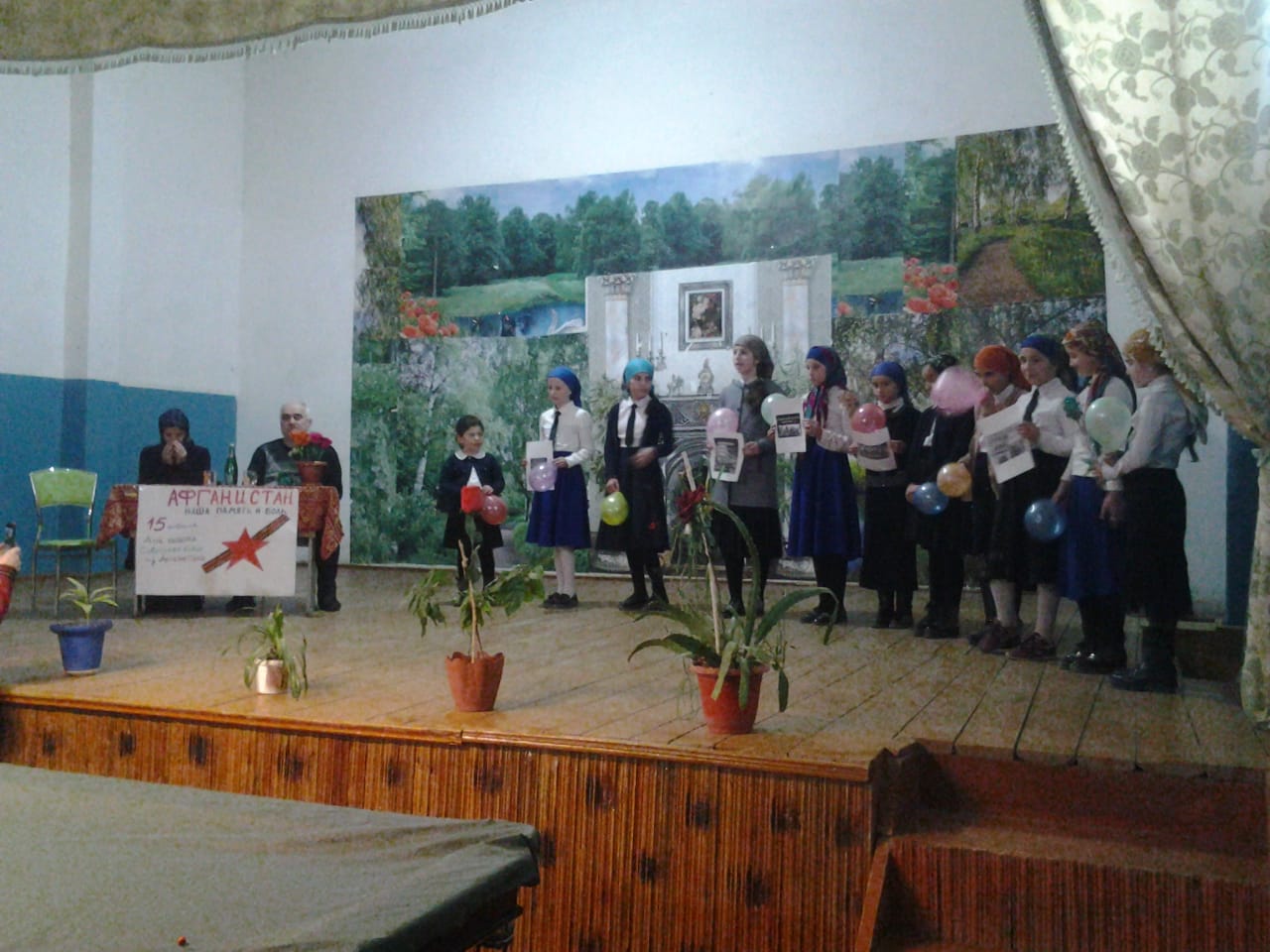 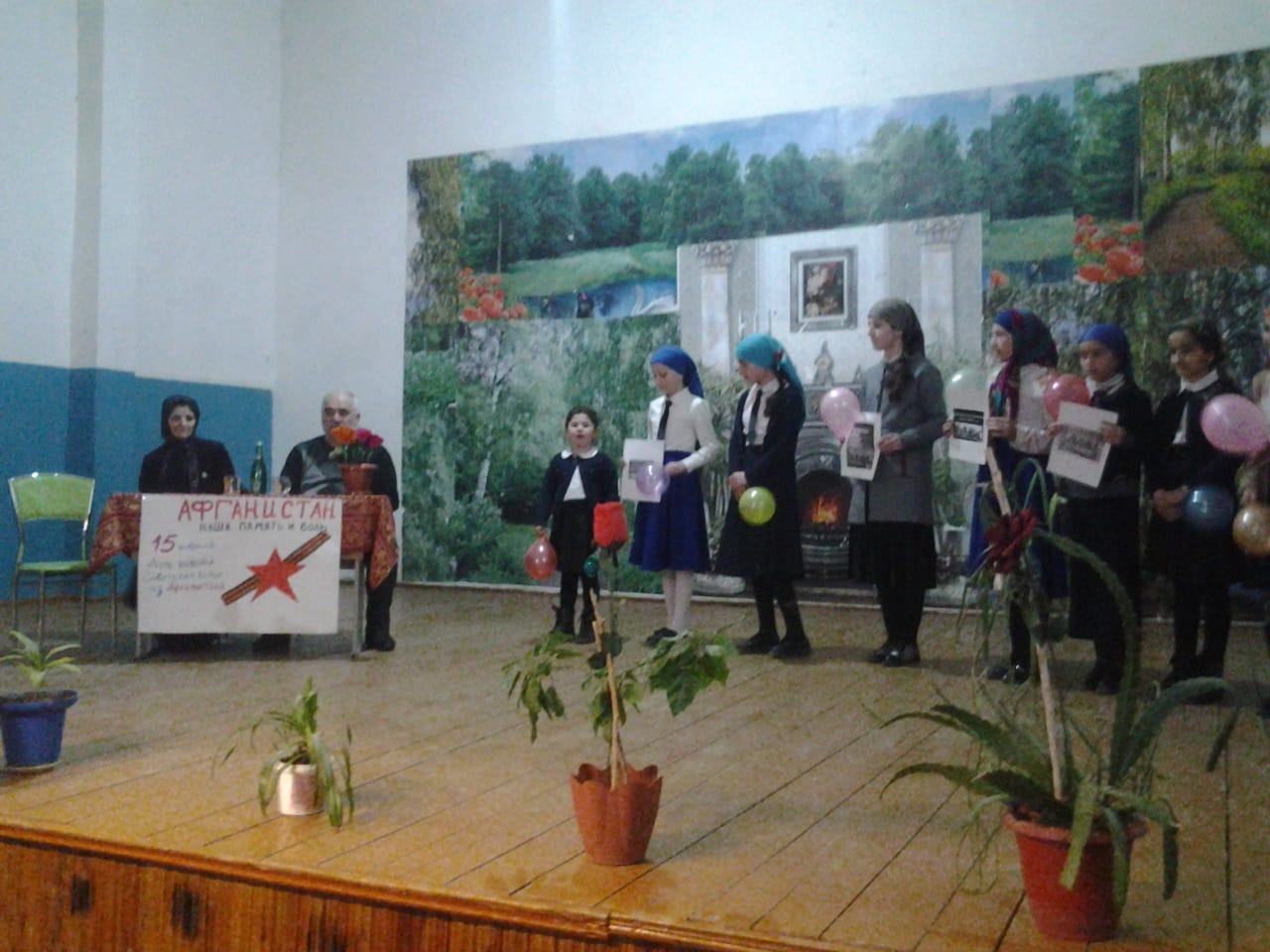 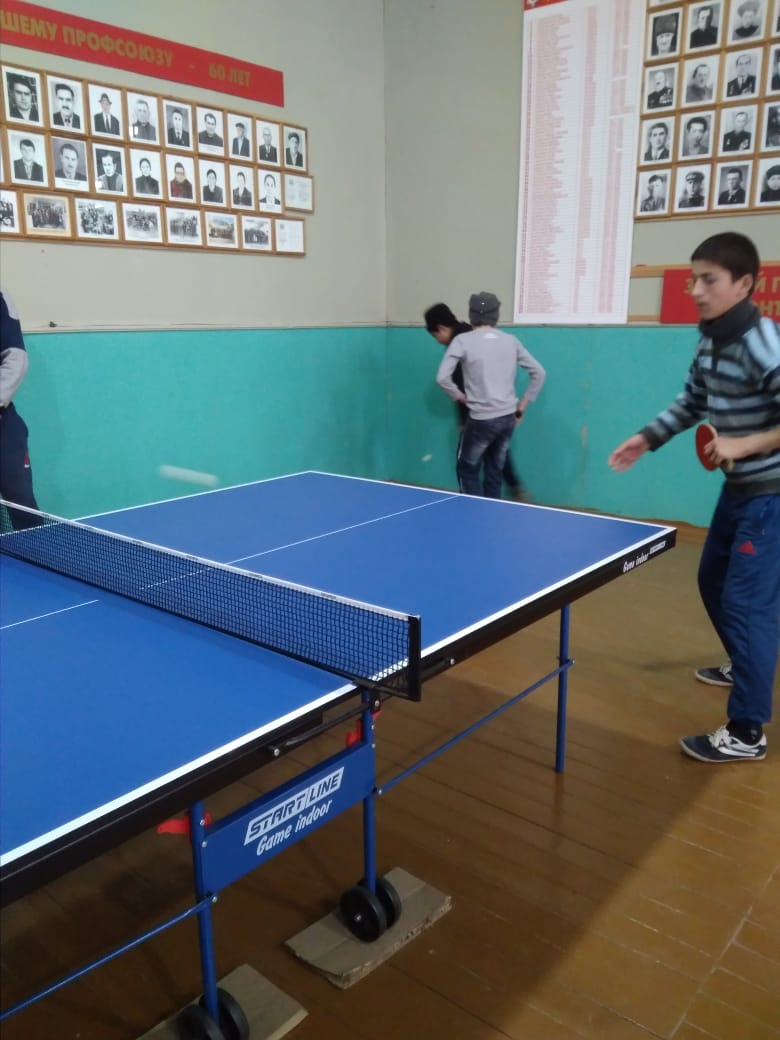 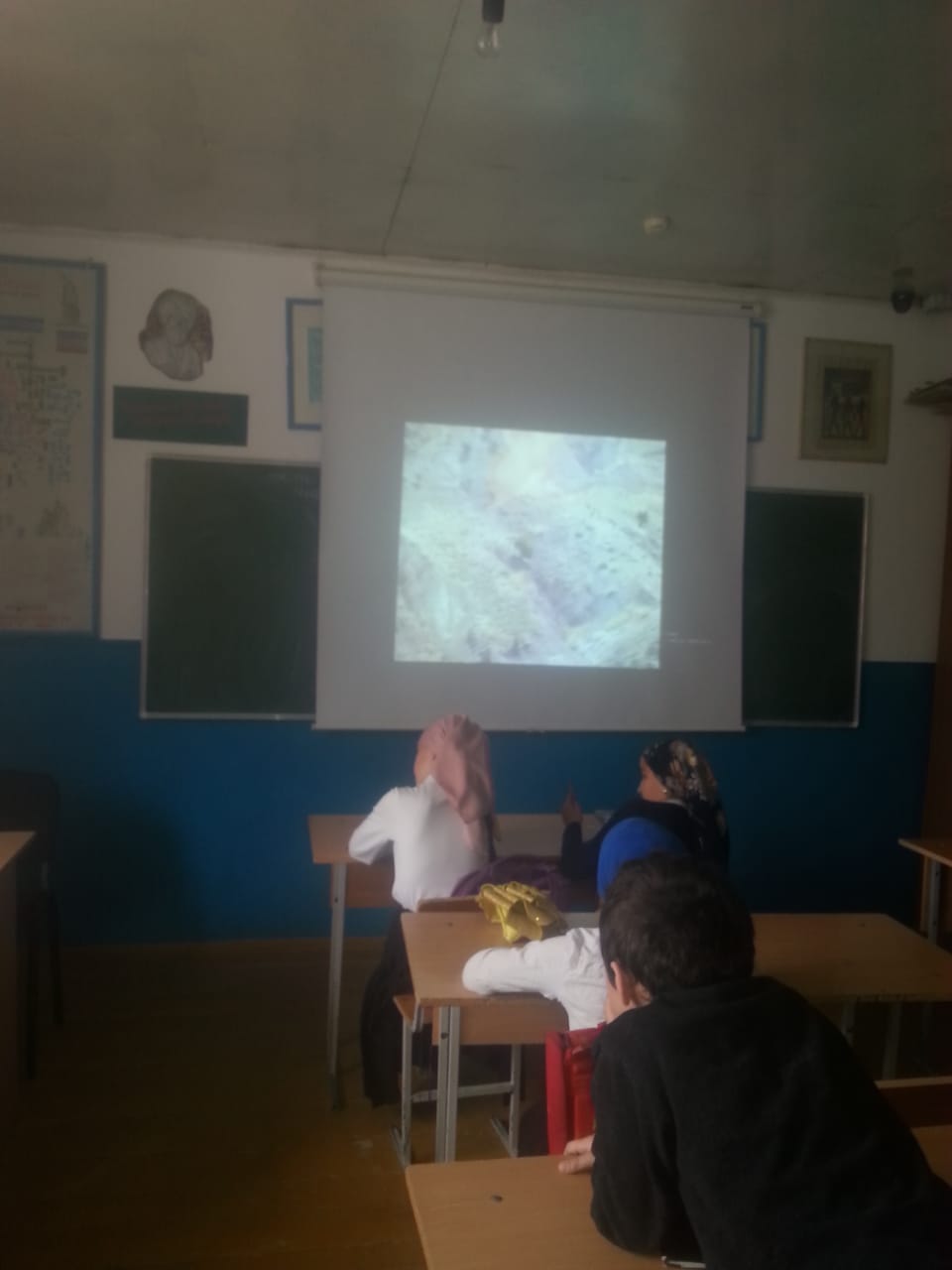 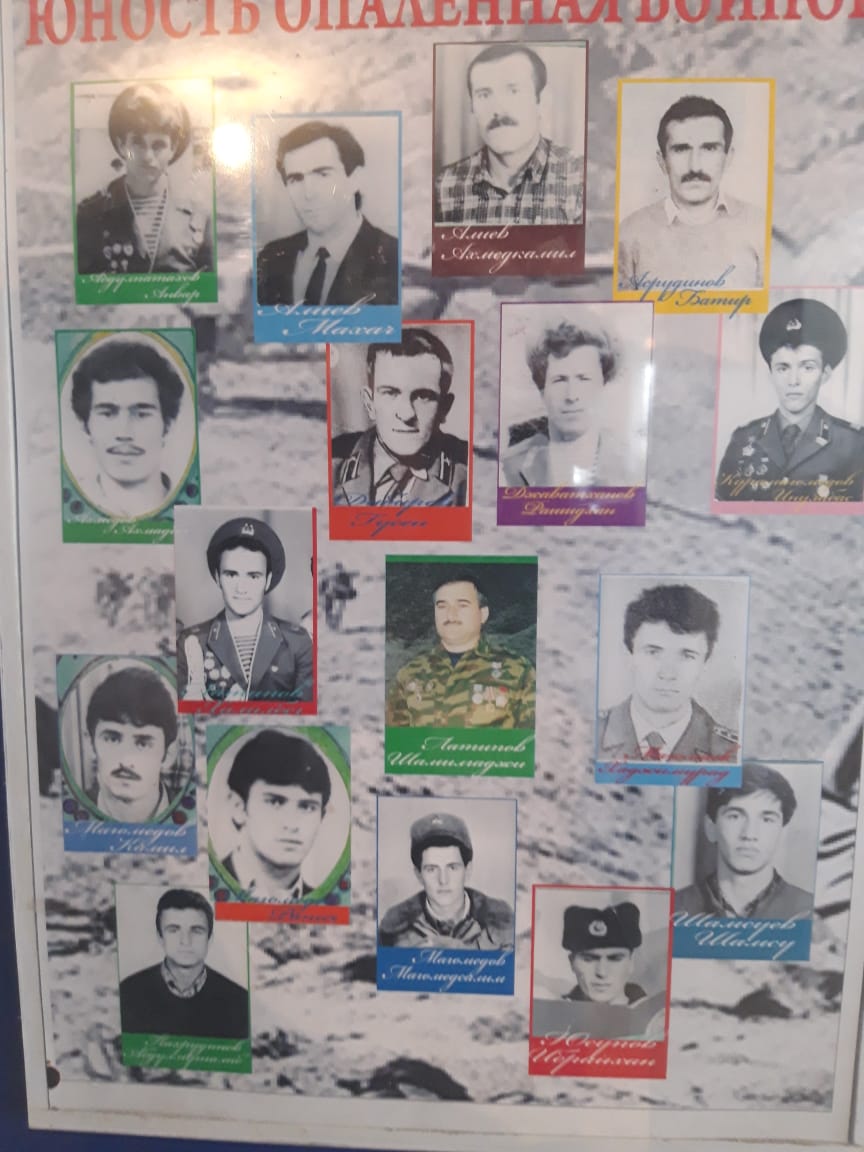 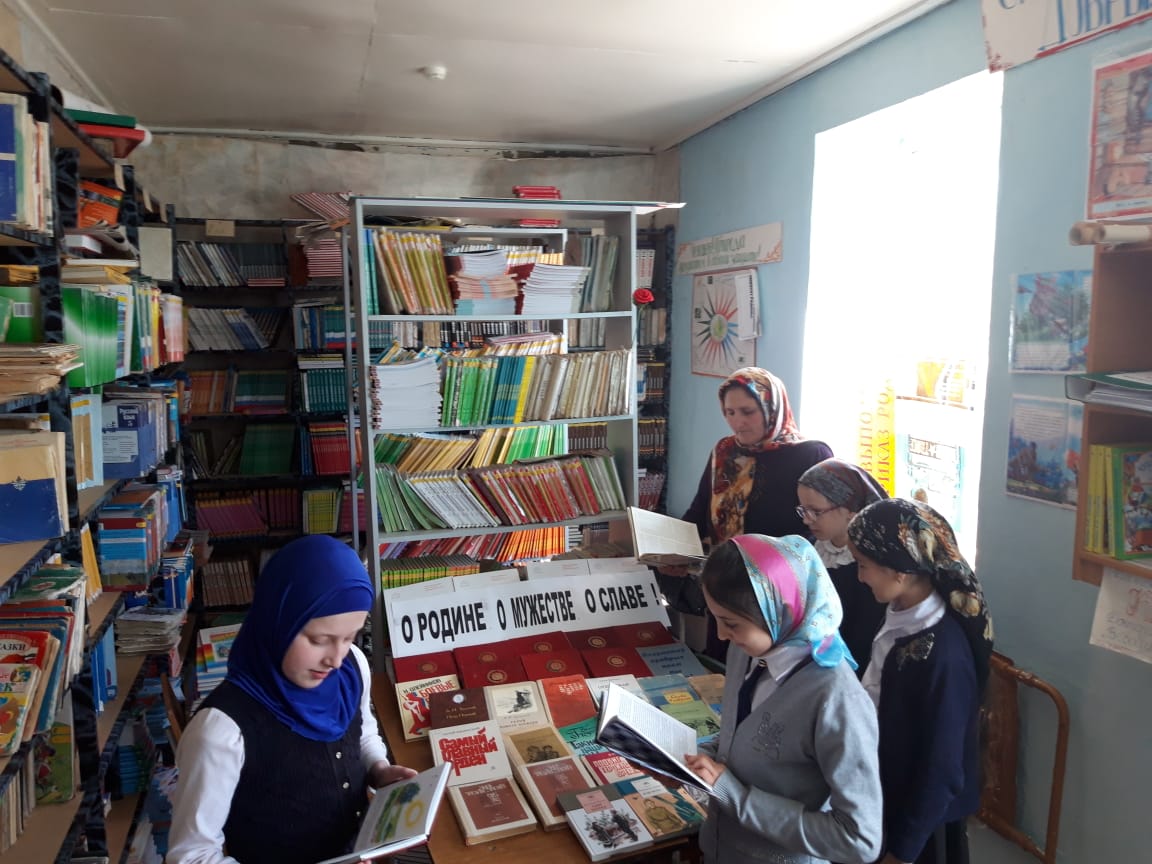 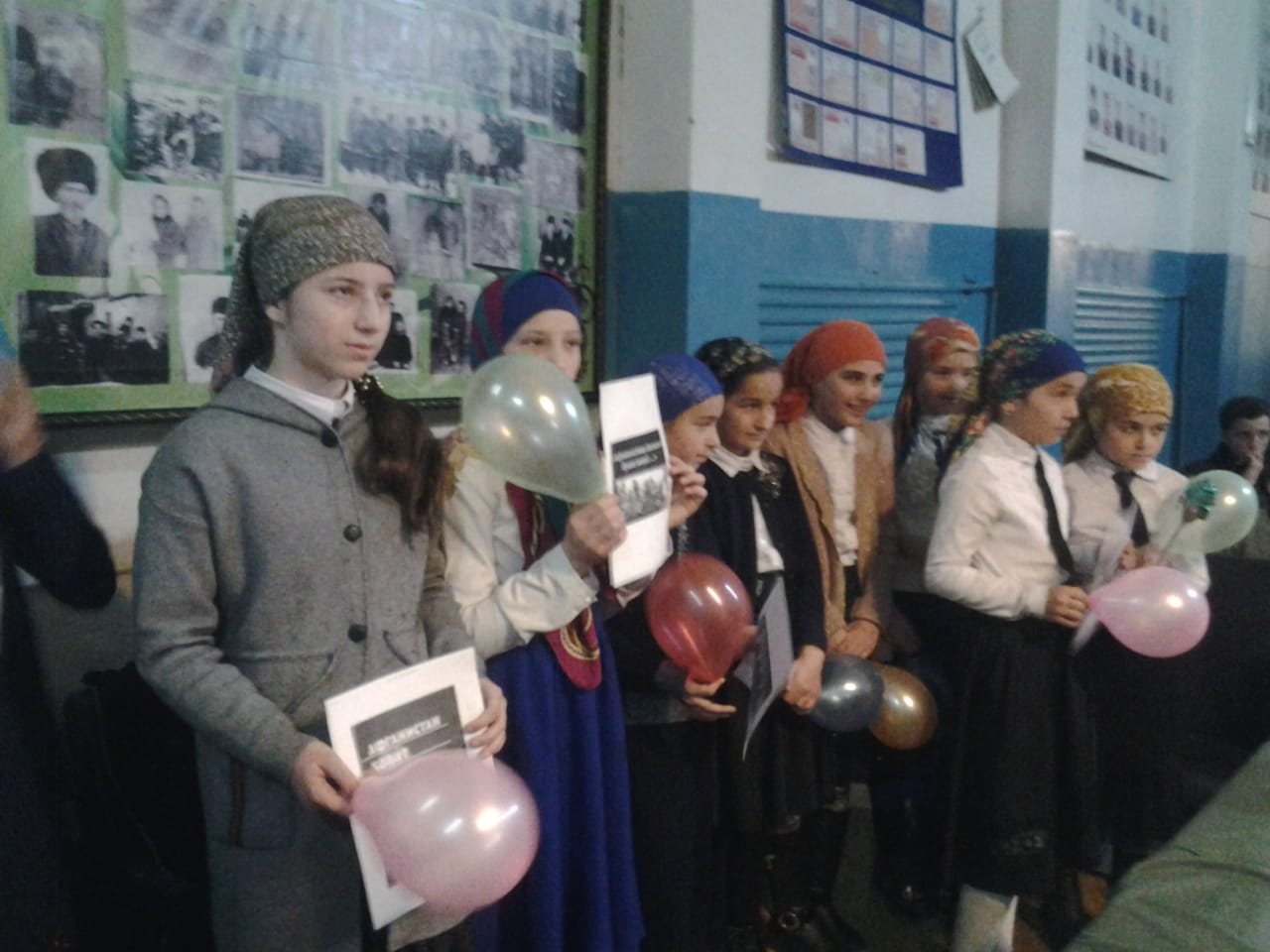 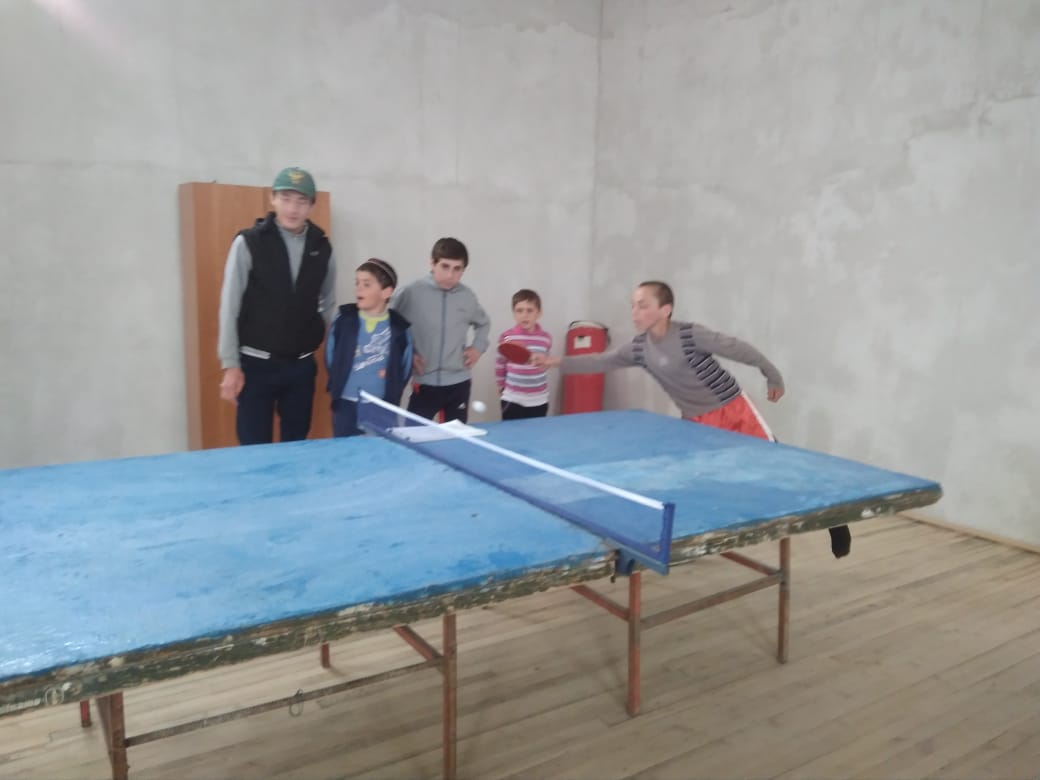 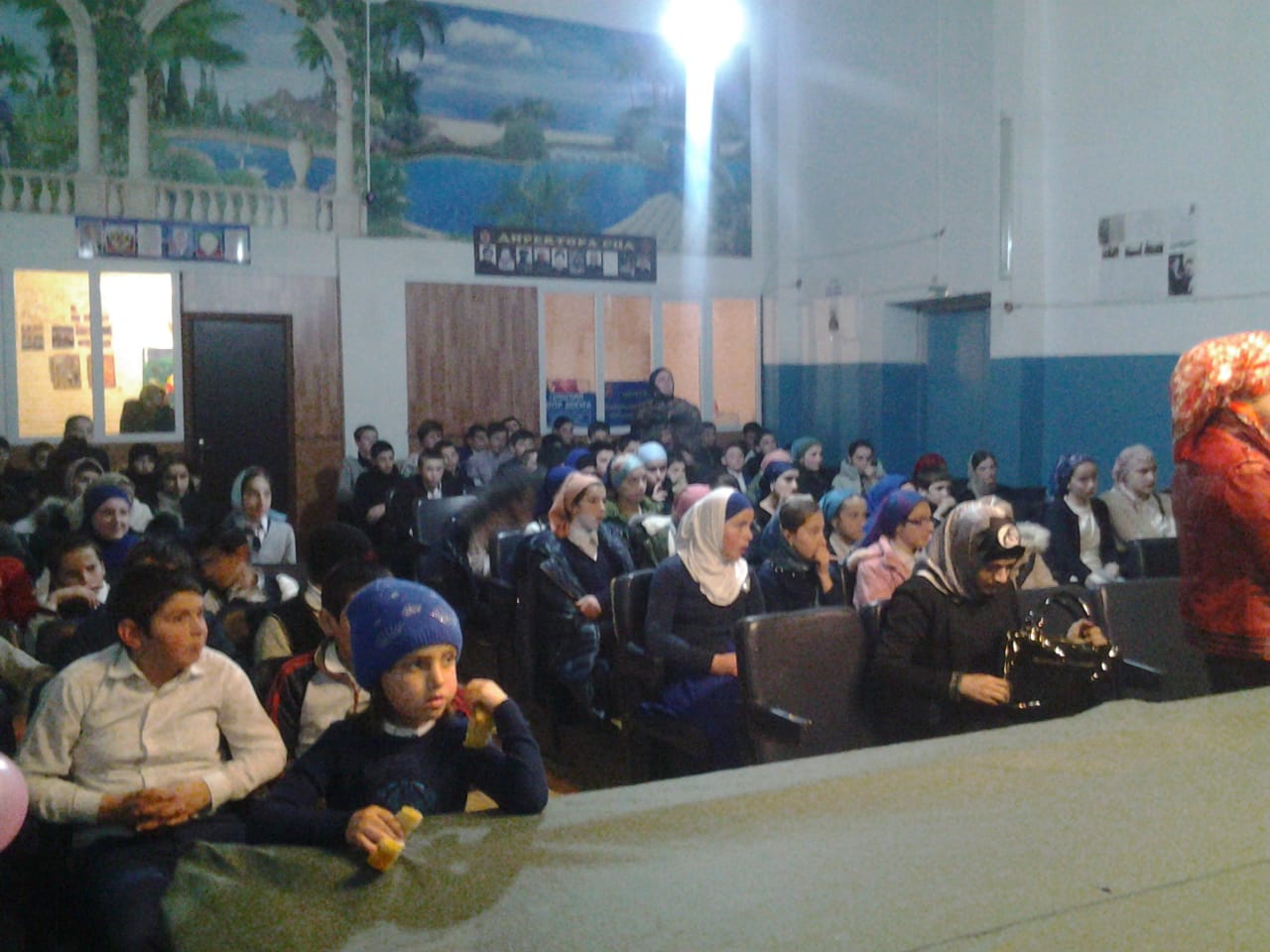 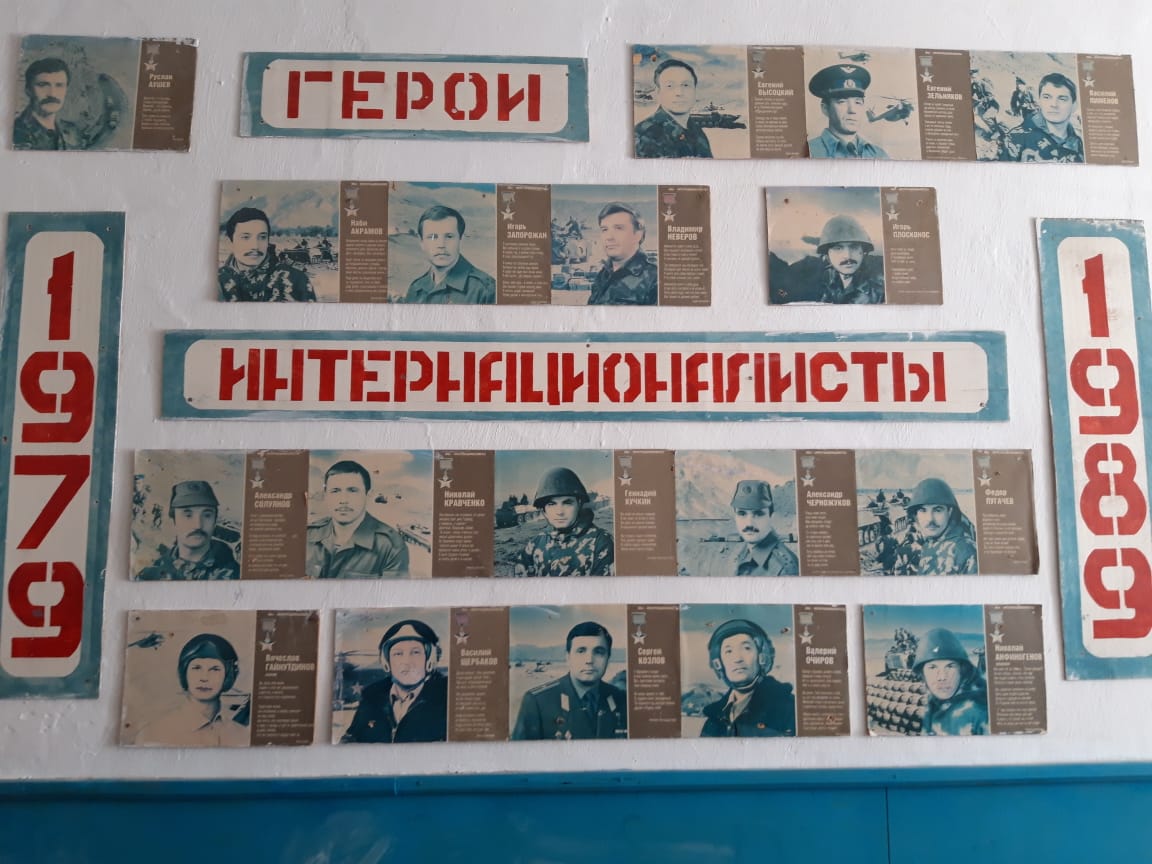 